Virologica SinicaSupplementary DataLong noncoding RNA 1392 regulates MDA5 by interaction with ELAVL1 to inhibit Coxsackievirus B5 infectionJing Li, Jinwei Li, Peiying Teng, Fan Yang, Jihong Zhang, Bo Sun, Wei Chen* Medical School, Kunming University of Science and Technology, Kunming, 650500, China*Corresponding author: Email address: wchen@kust.edu.cn (W. Chen). ORCID:	0000-0002-6728-4277 Table S1 List of primer pairs.Table S2 The predicted proteins interacting with LINC1392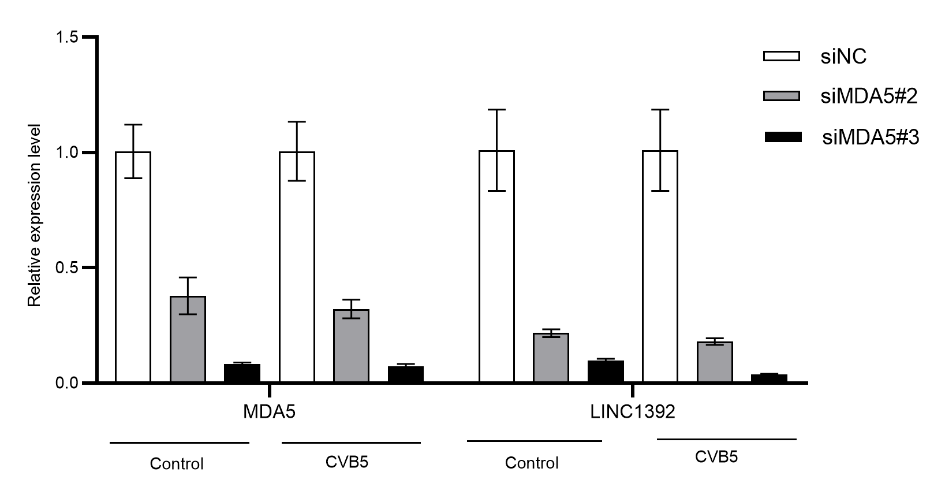 Figure S1. The expression of LINC1392 after transfected with si-MDA5. si-MDA5#2 or si-MDA5#3 (50 nmol/L) was transfected into RD cells, then the cells were infected with CVB5 (MOI = 1) at 24 hours after transfection. Cells were harvested at 24 hours post-infected, and qRT-qPCR was performed to measure the MDA5 and LINC1392 expression levels.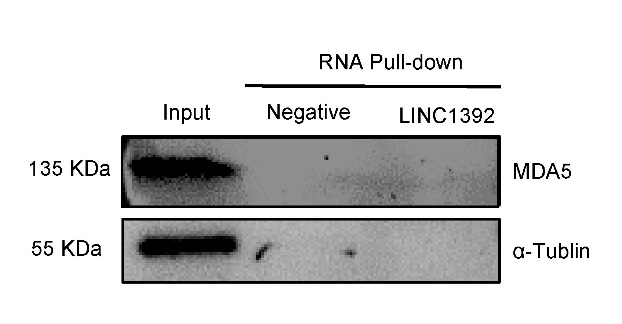 Figure S2. The interaction between LINC1392 and MDA5 by RNA pull-down. CVB5 (MOI = 1) infected RD cells and cells were harvested 24 hours post-infected. Cell lysates, the biotinylated LINC1392 positive strand (50 pmol) (the biotinylated LINC1392 negative chain as control) and magnetic beads were incubated at room temperature to obtain the protein-RNA complexes. Samples were uploaded on 8% SDS-PAGE gel and subjected to MDA5 Western blotting.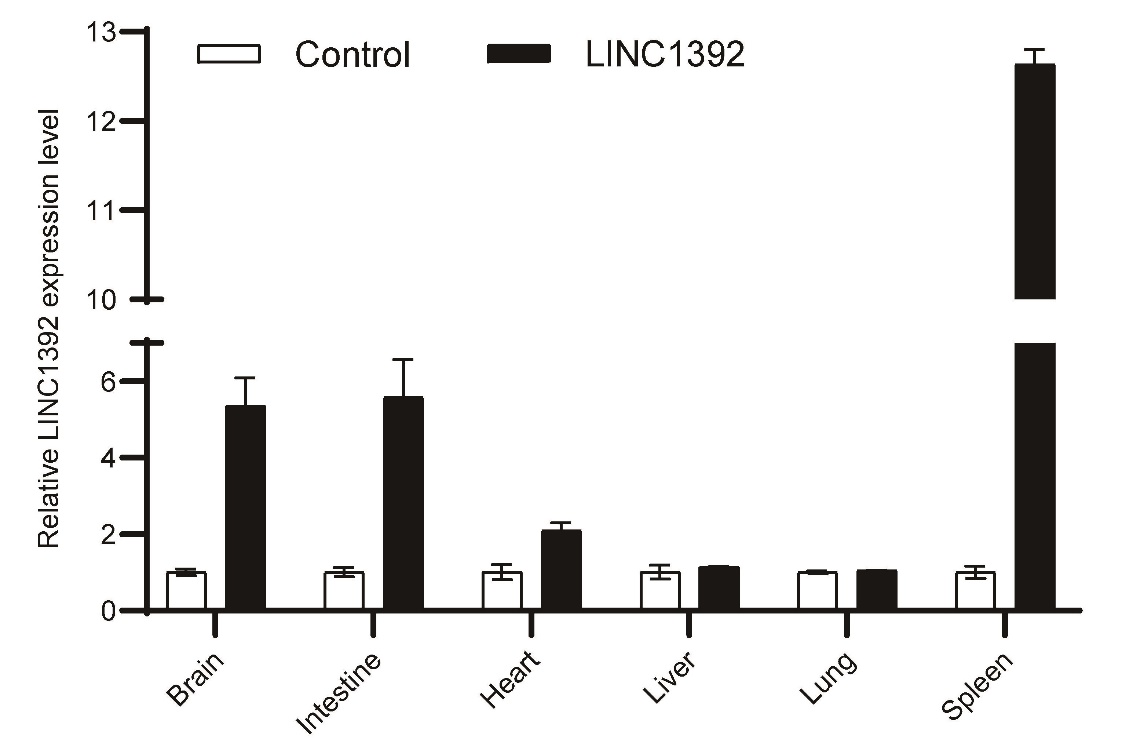 Figure S3. The expression of LINC1392 in different tissue after inject AAV2/9-CMV-LINC1392-zsgreen (AAV2/9-CMV-zsgreen as control). BALB/c mice aged three days injected AAV2/9-CMV-LINC1392-zsgreen (2 × 1011 IU/mL) or AAV2/9-CMV-zsgreen (2 × 1011 IU/mL) via intraperitoneal for three times. After 14 days, brain, intestine, heart, liver, lung and spleen were collected for RT-qPCR to detect the expression of LINC1392.Primer targetForward Sequence (5′–3′)Reverse Sequence (5′–3′)LINC1392GGCTTTGCTCAACACTGGAGGTGTATCTGTGTGCCTCCCALINC1392-1CGTCCTGAACTGGAGATGCTACGATGAGCTGGTGTCGAAGLINC1392-2GCCAAGGTTTGTAGCTGTGCCCTGATTTCCCACCGTGTCTLINC1392-3CAGGGTTGGGGGTCTGATCTTTCTGCCTGCATTCCATCCTLINC1392-4GCTGCTAGCTGGATGCTGAACTTCTGTTTCACCCAGCCTGAPDHGTATGACAACGAATTTGGCTACAGAGCACAGGGTACTTTATTGATGGU6CTCGCTTCGGCAGCACAAACGCTTCACGAATTTGCGTIFN-βCTTGGATTCCTACAAAGAAGCAGCTCCTCCTTCTGGAACTGCTGCAOASLTTGTGCCTGCCTACAGAGCTTCAGCTTAGTTGGCCGATGTMXATTCAGCACCTGATGGCCTATCTGGATGATCAAAGGGATGTGGISG15CTCTGAGCATCCTGGTGAGGAAAAGGTCAGCCAGAACAGGTCGTISG20TGACCTGAAGCACGACTTCCCAGGCTGTTCTGGATGCTCTIFIT1TCTCAGAGGAGCCTGGCTAAGCCACACTGTATTTGGTGTCTAGGIFIT2ACCTCTGGACTGGCAATAGCGTCAGGATTCAGCCGAATGGIFITM3CATCGTCATCCCAGTGCTGATATGGAAGTTGGAGTACGTGGGProtein IDTranscript IDZ-scoreDiscriminative PowerInteraction StrengthMotif ReferenceDomain PresenceDomain ScoreStar Rating Scoresp|P23246|SFPQ_HUMANinput_rna_11.860.990.72yesyes12.88sp|P26599|PTBP1_HUMANinput_rna_10.840.960.65yesyes12.68sp|Q15717|ELAV1_HUMANinput_rna_10.260.790.91yesyes12.57sp|Q6ZN17|LN28B_HUMANinput_rna_10.220.640.96yesyes12.55sp|Q01130|SRSF2_HUMANinput_rna_1-0.020.590.89yesyes12.51sp|Q13242|SRSF9_HUMANinput_rna_1-0.140.470.84yesyes12.49sp|Q9H6T0|ESRP2_HUMANinput_rna_1-0.180.450.27yesyes12.48sp|P84103|SRSF3_HUMANinput_rna_1-0.330.320.71yesyes12.45